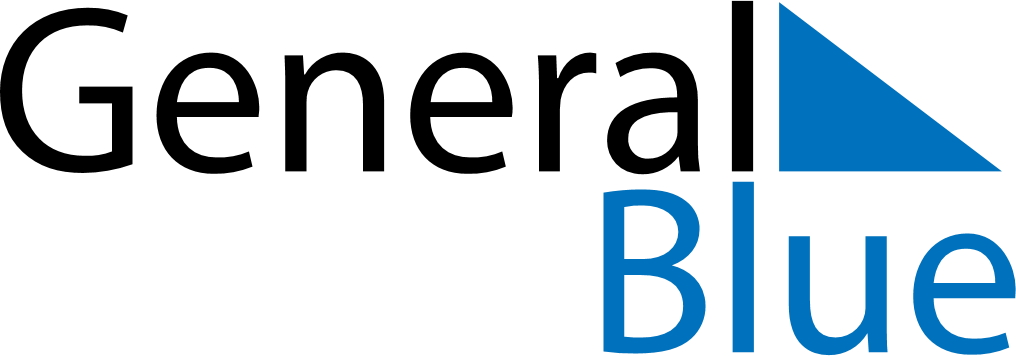 August 2018August 2018August 2018JapanJapanMondayTuesdayWednesdayThursdayFridaySaturdaySunday123456789101112Mountain Day13141516171819202122232425262728293031